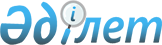 О внесении изменений и дополнений в Кодекс Республики Казахстан об административных правонарушениях по вопросам ответственного обращения с животнымиЗакон Республики Казахстан от 30 декабря 2021 года № 99-VII ЗРК
      Статья 1. Внести следующие изменения и дополнения в Кодекс Республики Казахстан об административных правонарушениях от 5 июля 2014 года:
      1) дополнить статьями 407-1 и 407-2 следующего содержания:
      "Статья 407-1. Жестокое обращение с животными 
      1. Жестокое обращение с животными, если это деяние не содержит признаков уголовно наказуемого деяния, –
      влечет штраф на физических лиц в размере пяти, на должностных лиц – в размере десяти месячных расчетных показателей.
      2. Деяние, предусмотренное частью первой настоящей статьи, совершенное повторно в течение года после наложения административного взыскания, –
      влечет штраф на физических лиц в размере двадцати, на должностных лиц – в размере сорока месячных расчетных показателей.
      Статья 407-2. Нарушение законодательства Республики Казахстан в области ответственного обращения с животными
      1. Нарушение установленных законодательством Республики Казахстан в области ответственного обращения с животными требований к:
      1) отлову, временному содержанию и умерщвлению животных;
      2) учету домашних животных;
      3) содержанию животных в зоологических питомниках, приютах для животных, зоологических гостиницах, пунктах временного содержания животных, реабилитационных центрах для животных, за исключением случаев, предусмотренных абзацем третьим подпункта 2) части первой статьи 406 настоящего Кодекса;
      4) содержанию и выгулу домашних животных; 
      5) перевозке животных, за исключением случаев, предусмотренных абзацем пятым подпункта 2) части первой статьи 406, частями 2-1 и четвертой статьи 571 настоящего Кодекса, –
      влечет штраф на физических лиц в размере десяти, на должностных лиц – в размере двадцати, на юридических лиц – в размере тридцати месячных расчетных показателей.
      2. Деяние, предусмотренное частью первой настоящей статьи, совершенное повторно в течение года после наложения административного взыскания, –
      влечет штраф на физических лиц в размере двадцати, на должностных лиц – в размере тридцати, на юридических лиц – в размере сорока месячных расчетных показателей.";
      2) статью 408 изложить в следующей редакции:
      "Статья 408. Нарушение правил выпаса сельскохозяйственных животных
      1. Нарушение установленных местными представительными органами областей, городов республиканского значения, столицы правил выпаса сельскохозяйственных животных –
      влечет штраф в размере трех месячных расчетных показателей.
      2. То же действие, повлекшее причинение ущерба имуществу физических лиц, –
      влечет штраф в размере десяти месячных расчетных показателей.";
      3) в статье 685:
      в части первой цифры "408" заменить цифрами "407-1, 407-2, 408";
      в части второй:
      подпункт 3)  после цифр "197," дополнить цифрами "407-1, 407-2,";
      подпункт 4) после цифр "386," дополнить цифрами "407-1, 407-2,";
      4) в статье 709:
      часть первую после слов "396 (частью первой)," дополнить цифрами "407-1, 407-2,";
      в части второй:
      подпункт 1) после слов "396 (частью первой)," дополнить цифрами "407-1, 407-2,";
      подпункты 2), 3), 4) после цифр "388" дополнить цифрами ", 407-1, 407-2";
      5) в статье 729:
      часть первую после цифр "405," дополнить цифрами "407-1, 407-2, 408,";
      часть третью после цифр "386," дополнить цифрами "407-1, 407-2,".
      Статья 2.
      1. Настоящий Закон вводится в действие по истечении шестидесяти календарных дней после дня его первого официального опубликования, за исключением абзаца десятого подпункта 1) статьи 1, который вводится в действие с 1 сентября 2023 года.
      2. Приостановить до 1 января 2025 года действие абзаца одиннадцатого подпункта 1) статьи 1 настоящего Закона, установив, что в период приостановления данный абзац действует в следующей редакции:
      "3) содержанию животных в зоологических питомниках, приютах для животных, зоологических гостиницах, пунктах временного содержания животных, реабилитационных центрах для животных, передвижных зверинцах, контактных зоопарках, за исключением случаев, предусмотренных абзацем третьим подпункта 2) части первой статьи 406 настоящего Кодекса;".
					© 2012. РГП на ПХВ «Институт законодательства и правовой информации Республики Казахстан» Министерства юстиции Республики Казахстан
				
      Президент Республики Казахстан 

К. ТОКАЕВ
